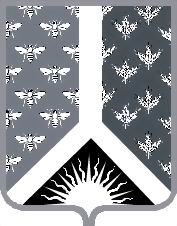 СОВЕТ НАРОДНЫХ ДЕПУТАТОВ НОВОКУЗНЕЦКОГО МУНИЦИПАЛЬНОГО РАЙОНАР Е Ш Е Н И Е от 3 декабря 2013 года № 7-МНПАО создании муниципального дорожного фонда муниципального образования «Новокузнецкий муниципальный район»Принято Советом народных депутатовНовокузнецкого муниципального района3 декабря 2013 года1. Создать  муниципальный  дорожный фонд муниципального образования «Новокузнецкий муниципальный район».2. Утвердить Порядок формирования и использования бюджетных ассигнований муниципального дорожного фонда муниципального образования «Новокузнецкий муниципальный район» согласно приложению к настоящему Решению.3.  Настоящее Решение вступает в силу со дня, следующего за днем его официального опубликования, но не ранее 1 января 2014 года.Председатель Совета народных депутатов Новокузнецкого муниципального района                                                                      О. Г. Шестопалова                                                                   И. о. главы Новокузнецкого муниципального района                                                                      Е. А. МанузинПорядок формирования и использования бюджетных ассигнований муниципального дорожного фонда муниципального образования «Новокузнецкий муниципальный район»1. Общие положения1.1. Порядок формирования и использования бюджетных ассигнований  муниципального дорожного фонда муниципального образования «Новокузнецкий муниципальный район» разработан в соответствии со статьей 179.4 Бюджетного кодекса Российской Федерации, Федеральным законом от 08.11.2007 № 257-ФЗ «Об автомобильных дорогах и о дорожной деятельности в Российской Федерации и о внесении изменений в отдельные законодательные акты Российской Федерации», в целях повышения эффективности управления бюджетными средствами на осуществление дорожной деятельности в отношении автомобильных дорог общего пользования местного значения муниципального образования «Новокузнецкий муниципальный район».1.2. Муниципальный дорожный фонд муниципального образования «Новокузнецкий муниципальный район» (далее – дорожный фонд)  - часть средств бюджета Новокузнецкого муниципального района, подлежащая использованию в целях финансового обеспечения дорожной деятельности в отношении автомобильных дорог общего пользования местного значения муниципального образования «Новокузнецкий муниципальный район», а также капитального ремонта и ремонта дворовых территорий многоквартирных домов, проездов к дворовым территориям многоквартирных домов населенных пунктов.1.3.  Средства дорожного фонда имеют целевое назначение и не подлежат изъятию или расходованию на цели, не связанные с обеспечением дорожной деятельности.2. Порядок формирования муниципального дорожного фонда  муниципального образования «Новокузнецкий муниципальный район»2.1. Объем бюджетных ассигнований дорожного фонда утверждается решением  Совета народных депутатов Новокузнецкого муниципального района о бюджете Новокузнецкого муниципального района на очередной финансовый год и плановый период в размере не менее суммы прогнозируемого объема доходов бюджета Новокузнецкого муниципального района от:остатка средств дорожного фонда на 1 января  очередного финансового года  (за исключением года создания дорожного фонда);передачи в аренду земельных участков, расположенных в полосе отвода автомобильных дорог общего пользования местного  значения;денежных взысканий (штрафов) за нарушение правил перевозки крупногабаритных и тяжеловесных грузов по автомобильным дорогам общего пользования местного значения;платы за оказание услуг по присоединению объектов дорожного сервиса к автомобильным дорогам общего пользования местного значения;поступлений в виде субсидий из бюджетов бюджетной системы Российской Федерации на финансовое обеспечение дорожной деятельности в отношении автомобильных дорог общего пользования местного значения;безвозмездных поступлений от физических и юридических лиц на финансовое обеспечение дорожной деятельности, в том числе добровольных пожертвований, в отношении автомобильных дорог общего пользования местного значения;денежных средств, поступающих в местный бюджет от уплаты неустоек (штрафов, пеней), а также от возмещения убытков муниципального заказчика, взысканных в установленном порядке в связи с нарушением исполнителем (подрядчиком) условий муниципального контракта или иных договоров, финансируемых за счет средств дорожного фонда, или в связи с уклонением от заключения таких контракта или иных договоров;денежных средств, внесенных участником конкурса или аукциона, проводимых в целях заключения муниципального контракта, финансируемого за счет средств дорожного фонда, в качестве обеспечения заявки на участие в таком конкурсе или аукционе в случае уклонения участника конкурса или аукциона от заключения такого контракта и в иных случаях, установленных законодательством Российской Федерации;государственной пошлины за выдачу органом местного самоуправления специального разрешения на движение по автомобильным дорогам транспортных средств, осуществляющих перевозки опасных, тяжеловесных и (или) крупногабаритных грузов;бюджетных  кредитов  на финансовое обеспечение дорожной деятельности.2.2. Объем бюджетных ассигнований  дорожного   фонда может корректироваться с учетом исполнения бюджета Новокузнецкого муниципального района за текущий год и потребности в назначениях на очередной финансовый год.2.3. Объем бюджетных ассигнований  дорожного   фонда  может быть увеличен в текущем году в случае направления дополнительных доходов в соответствии с решением Совета народных депутатов Новокузнецкого муниципального района о бюджете Новокузнецкого муниципального района на очередной финансовый год с учетом потребности в назначениях в текущем году в том числе в целях обеспечения софинансирования  расходов с  дорожным   фондом  Кемеровской области.3. Порядок использования муниципального дорожного фонда муниципального образования «Новокузнецкий муниципальный район» 3.1. Средства дорожного фонда направляются на дорожную деятельность в отношении автомобильных дорог общего пользования местного значения муниципального образования «Новокузнецкий муниципальный район».3.2. К целевым направлениям расходов дорожного фонда  относятся:1) выполнение работ по капитальному ремонту, ремонту, и содержанию автомобильных дорог общего пользования муниципального образования «Новокузнецкий муниципальный район» и искусственных сооружений на них (включая разработку проектной документации и проведение необходимых экспертиз);2) проектирование и строительство (реконструкция) автомобильных дорог общего пользования местного значения  с твердым покрытием (включая разработку документации по планировке территории в целях размещения автомобильных дорог, инженерные изыскания, разработку проектной документации, проведение необходимых экспертиз, выкуп земельных участков и подготовку территории строительства);3) обустройство автомобильных дорог общего пользования местного значения  муниципального образования «Новокузнецкий муниципальный район» в целях повышения безопасности дорожного движения;4) инвентаризация, паспортизация, проведение кадастровых работ, регистрации прав в отношении земельных участков, занимаемых автодорогами общего пользования местного значения муниципального образования «Новокузнецкий муниципальный район», дорожными сооружениями и другими объектами недвижимости, используемыми в дорожной деятельности, аренда, выкуп земельных участков, объектов недвижимости, используемых в дорожной деятельности, возмещение их стоимости;5) погашение задолженности по бюджетным кредитам других уровней бюджетной системы, полученным муниципального образования «Новокузнецкий муниципальный район» из областного бюджета на строительство (реконструкцию), капитальный ремонт, ремонт и содержание автомобильных дорог общего пользования местного значения, и осуществление расходов на обслуживание долговых обязательств, связанных с использованием указанных кредитов;6) предоставление  субсидий бюджетам  сельских поселений, входящих в состав муниципального образования «Новокузнецкий муниципальный район» на:капитальный ремонт и ремонт автомобильных дорог общего пользования населенных пунктов;капитальный ремонт и ремонт дворовых территорий многоквартирных домов, проездов к дворовым территориям многоквартирных домов населенных пунктов;Условия предоставления и расходования каждого вида субсидий местным бюджетам, критерии отбора муниципальных образований для предоставления указанных субсидий и их распределение устанавливаются постановлением администрации Новокузнецкого муниципального района.7) осуществление иных мероприятий в отношении автомобильных дорог общего пользования местного значения муниципального образования «Новокузнецкий муниципальный район» во исполнение нормативных правовых актов Новокузнецкого районного Совета народных депутатов, администрации Новокузнецкого муниципального района.8) финансирование мероприятий дорожной деятельности в рамках муниципальных программ, действующих на территории муниципального образования «Новокузнецкий муниципальный район».3.3. Главным получателем и распорядителем средств  дорожного   фонда  является администрация Новокузнецкого муниципального района (далее – администрация).3.4. Администрация в соответствии с действующим законодательством проводит работу по заключению и исполнению  муниципальных контрактов на осуществление  дорожной  деятельности в отношении автомобильных дорог местного значения  муниципального образования «Новокузнецкий муниципальный район».3.5. Расходование средств  дорожного   фонда  осуществляется в пределах бюджетных расходов на основании показателей сводной бюджетной росписи и лимитов бюджетных обязательств, утвержденных в установленном порядке.3.6. Перечень объектов капитального ремонта, ремонта автомобильных дорог общего пользования местного значения, перечень объектов строительства и реконструкции автомобильных дорог общего пользования местного значения, утверждается постановлением администрации Новокузнецкого муниципального района в составе муниципальной программы.3.7. Администрация Новокузнецкого муниципального района обеспечивает целевое, эффективное и правомерное использование средств  дорожного   фонда.4. Отчет об использовании муниципального дорожного фонда муниципального образования «Новокузнецкий муниципальный район»4.1. Отчет об использовании бюджетных ассигнований дорожного фонда формируется в составе бюджетной отчетности об исполнении  бюджета Новокузнецкого муниципального района и предоставляется в Совет народных депутатов Новокузнецкого муниципального района одновременно с годовым отчетом об исполнении  бюджета Новокузнецкого  муниципального района и подлежит обязательному опубликованию и размещению на официальном сайте администрации Новокузнецкого муниципального района в сети «Интернет».4.2. Контроль за формированием и целевым использованием бюджетных ассигнований дорожного фонда осуществляется в соответствии с бюджетным законодательством Российской Федерации.Приложение к решению Совета народных депутатов Новокузнецкого муниципального района от 3 декабря 2013 года № 7-МНПА«О создании муниципального дорожного фонда муниципального образования «Новокузнецкий муниципальный район»